 Scholar Exchange: Nineteenth Amendment 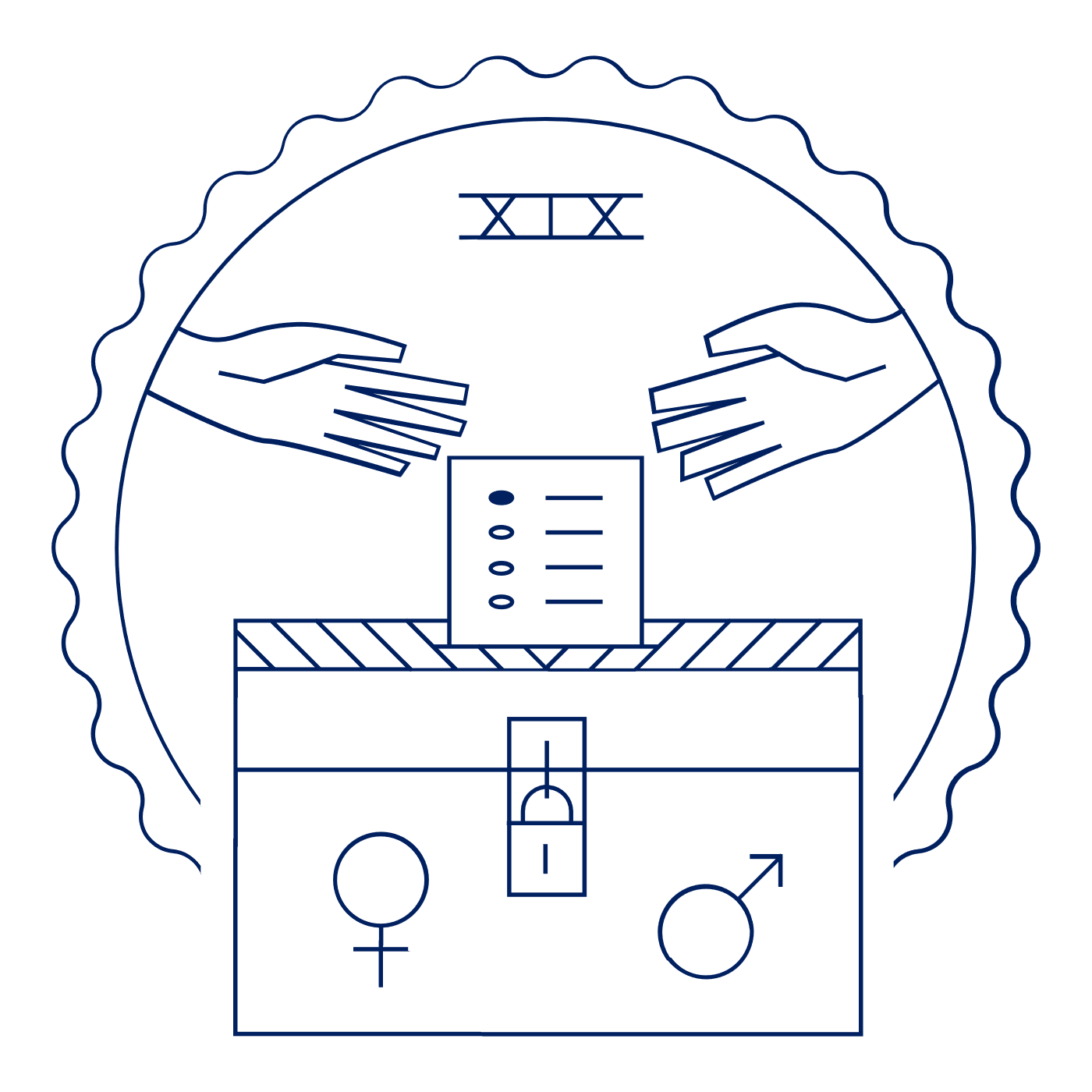 Introductory Level 
Class Outline and WorksheetINTERACTIVE CONSTITUTION RESOURCES Resources for the 19th AmendmentOVERVIEWPart I. A Brief Introduction to the 19th AmendmentPart II. History of Women’s Suffrage Before the Civil WarPart III: History of Women’s Suffrage After the Civil WarPart IV: Final Push for a Women’s Suffrage AmendmentPart V: Story of Women’s Suffrage After RatificationQUESTIONS TO CONSIDERWhat did the Nineteenth Amendment say, and who were some of the key figures who made it a reality?What was the Seneca Falls Convention?  What was the Declaration of Sentiments?  And what did this key moment suggest about the roots of the women’s rights movement in the mid-1800s?What were the constitutional arguments advanced by those supporting the women’s vote and those advanced by those opposing it?How was the Nineteenth Amendment story an example of federalism in action?What did the Nineteenth Amendment settle when it was ratified, and what work remained in the decades ahead?BIG IDEAWith the Nineteenth Amendment, women won the right to vote. This Amendment grew out of decades of advocacy by the suffragists and their allies.  Women’s suffrage began out West in the late 1800s and eventually spread to the rest of the nation—culminating in the ratification of the Nineteenth Amendment in 1920.  Even so, it would take many more years—and the hard work of the Civil Rights Movement—to extend voting rights on the ground to all women, including women of color.NOTES:PART ONEPART TWO: WOMEN’S SUFFRAGE BEFORE THE CIVIL WARPART TWO: WOMEN’S SUFFRAGE AFTER THE CIVIL WARPART THREE: FINAL PUSH FOR THE WOMEN’S SUFFRAGE AMENDMENTPART FOUR: STORY OF WOMEN’S SUFFRAGE AFTER RATIFICATIONQUESTIONS AND NOTES:What is at least one thing that is significant about the text of the 19th Amendment?What is one example of a restriction on voting during the Founding era?What was one right that women were fighting for, other than suffrage?What was the Seneca Falls Convention? How did the ratification of the 14th and 15th Amendments impact the women’s suffrage movement?What was the “New Departure”? How did women’s suffrage progress at the state level?How did women’s suffrage progress at the national level?What impact did World War I have on the women’s suffrage movement?Provide information on at least one question or issue that needed to be addressed after the ratification of the 19th Amendment. 